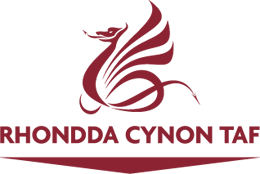 DISGRIFIAD SWYDD A MANYLEB PERSONAMCANION ALLWEDDOLCynnig gweithgareddau a chyfleusterau hamdden sy'n ddiogel a difyr i gwsmeriaid.CYFRIFOLDEBAU PENODOLCynnig gwasanaeth ardderchog i'r holl gwsmeriaid sy'n defnyddio'r cyfleusterau.Goruchwylio a gweithredu canolfannau hamdden a phyllau nofio mewn modd diogel, yn unol â hyfforddiant, gweithdrefnau, safonau sy'n cael eu cydnabod yn genedlaethol a chyfarwyddiadau gan swyddog cyfrifol.Dilyn y camau gweithredu ar gyfer achosion o argyfwng a'r camau gweithredu arferol. Cyfeirio at lawlyfr y staff yn ôl yr angen a chydymffurfio â'r gweithdrefnau ynddo.Dilyn camau cymorth cyntaf yn unol â'r cymwysterau a'r hyfforddiant perthnasol, a chwblhau cofnodion ac adroddiadau yn ymwneud â digwyddiadau pan fo angen.Sicrhau Iechyd a Diogelwch y cyhoedd ac aelodau eraill o staff.Gofalu bod cyfleusterau yn cael eu cynnal a'u cadw, a'u glanhau ac ymgymryd â thasgau perthnasol yn ôl yr amserlen gwaith.Sicrhau bod cemegau yn cael eu cadw a'u defnyddio yn ôl y cyfarwyddiadau a'r hyfforddiant sy'n cael eu darparu.Gosod a dadosod yr holl offer sydd eu hangen mewn modd diogel a sicrhau diogelwch a glendid yr holl offer sy'n cael eu darparu.Mynd i gyfarfodydd yn ôl yr angen.Cynorthwyo yn y broses sefydlu staff newydd yn eu swyddi yn ôl yr angen.Gyrru cerbydau'r Cyngor a symud offer a nwyddau rhwng safleoedd.Archwilio'r safle yn rheolaidd a sicrhau'r safonau priodol mewn perthynas â diogelwch, glendid, cynnal a chadw a gofal cyffredinol. Ymgymryd â hyfforddiant yn rheolaidd i fodloni safonau cenedlaethol parhaus. Gweithredu cyfrifoldebau iechyd a diogelwch yn unol â dogfen ‘Cyfrifoldebau Iechyd a Diogelwch’ yr Uwchadran.Cyflawni unrhyw ddyletswyddau a chyfrifoldebau rhesymol eraill sy'n gymesur â'r swydd ar gais Cyfarwyddwr y Gwasanaeth neu yng ngoleuni cyfle cytûn i ddatblygu'n broffesiynol.BYDD CYNNWYS Y DDOGFEN YMA YN CAEL EI ADOLYGU O BRYD I'W GILYDD GAN YMGYNGHORI Â DEILIAD Y SWYDD. MAE'N BOSIBL BYDD Y DISGRIFIAD SWYDD YN NEWID YN SGIL HYNNY.Mae diogelu plant ac oedolion sy'n agored i niwed yn gyfrifoldeb craidd pob un o'n gweithwyr.  Dylech chi roi gwybod i Hwb Diogelu Amlasiantaeth Cwm Taf am unrhyw bryderon sydd gyda chi o ran diogelu.MANYLEB PERSONMae'r fanyleb yma yn nodi gwybodaeth a/neu gymwysterau, profiad yn y gorffennol, a chymwyseddau personol, a fyddai'n ddelfrydol ar gyfer y swydd benodol yma.Mae'r adrannau Gwybodaeth/Cymwysterau a Phrofiad yn disgrifio'r gallu technegol sy'n angenrheidiol er mwyn gwneud y swydd yma'n llwyddiannus.Mae'r adran Cymwyseddau yn disgrifio'r mathau o sgiliau (heb fod yn dechnegol), y galluoedd, a'r nodweddion personol, a fyddai gan y person sy'n ddelfrydol ar gyfer y swydd benodol yma. Mae'r cymwyseddau yn disgrifio sut y byddai'r person hwnnw, yn ddelfrydol, yn gweithio gyda phobl eraill a sut y byddai'n ymgymryd â'i gyfrifoldebau.Mae'r adran Amodau Arbennig a Gofynion Proffesiynol yn disgrifio unrhyw briodoleddau eraill sy'n briodol i'r amgylchiadau penodol a fo'n ymwneud â'r swydd yma.GOFYNION Y SWYDD – RHESTR WIRIOADRAN: Gwasanaethau Cymuned a Gwasanaethau i BlantIS-ADRAN: Hamdden, Parciau a Chefn GwladSWYDD: Cynorthwyydd Hamdden Lefel 1Amlder:Nawr ac yn y man	- Gweithgarwch sy'n digwydd hyd at 1/3 o'r amser wrth wneud y                                                  dasg.Aml	                      - Gweithgarwch sy'n digwydd rhwng 1/3 a 2/3 o'r amser wrth                                      wneud y dasg.Cyson   	            - Gweithgarwch sy'n digwydd dros 2/3 o'r amser wrth wneud y                                       dasg.Ailadroddol 	            - Gweithgarwch sy'n cynnwys symudiadau ailadroddol.Dd/B 		            - Ddim yn berthnasol.Cyfadran:Uwchadran:Carfan Iechyd a Diogelwch y CyhoeddAdran:Hamdden, Parciau a Chefn GwladUned:Canolfan Chwaraeon Abercynon, Pwll Nofio Bronwydd, Canolfan Hamdden y Ddraenen Wen, Canolfan Hamdden Llantrisant, Canolfan Chwaraeon Cwm Rhondda Fach, Canolfan Chwaraeon Cwm Rhondda, Canolfan Hamdden Sobell, Canolfan Hamdden TonyrefailTeitl y Swydd:Cynorthwy-ydd Hamdden Lefel 1Rhif y swydd ar Vision:3682 – Canolfan Chwaraeon Abercynon, 3518 – Pwll Nofio Bronwydd, 3547 – Canolfan Hamdden y Ddraenen Wen, 3609 – Canolfan Hamdden Llantrisant, 3462 – Canolfan Chwaraeon Cwm Rhondda Fach, 3416 – Canolfan Chwaraeon Cwm Rhondda, 3685 – Canolfan Hamdden Sobell, 3669 – Canolfan Hamdden TonyrefailGradd:Gradd 4Yn atebol i:Rheolwr HamddenSwyddi sy'n atebol i'r swydd yma:Dd/BCarfan:Dd/BLefel Gwiriad y Gwasanaeth Datgelu a Gwahardd:ManwlCanolfan/Swyddfa:Canolfan Chwaraeon Abercynon, Pwll Nofio Bronwydd, Canolfan Hamdden y Ddraenen Wen, Canolfan Hamdden Llantrisant, Canolfan Chwaraeon Cwm Rhondda Fach, Canolfan Chwaraeon Cwm Rhondda, Canolfan Hamdden Sobell, Canolfan Hamdden TonyrefailDyddiad y Disgrifiad:13/12/2016PRIODOLEDDHANFODOLDYMUNOLGWYBODAETH / ADDYSG Cymhwyster Achub Bywyd Cenedlaethol y Gymdeithas Frenhinol Achub Bywyd cyfredol (NPLQ) (Canolfannau gyda phyllau nofio yn unig).Tystysgrif Cymorth Cyntaf yn y Gwaith.Therapi di-ffib ac ocsigen.Meddu ar gymhwyster Ystafell Ffitrwydd CYQ Lefel 2 (neu gymhwyster cyfatebol), e.e. Cymhwyster Galwedigaethol Cenedlaethol (NVQ) Lefel 2 Ymarfer Corff a Ffitrwydd.  Sgiliau Cymraeg Lefel 1 – Bydd raid i bob gweithiwr gymryd rhan mewn sesiwn cyflwyniad i'r Gymraeg i gyrraedd y lefel yma. Edrychwch ar y Canllaw Sgiliau Iaith Gymraeg ar-lein: www.rctcbc.gov.uk/SgiliauCymraeg.Cymhwyster Galwedigaethol Cenedlaethol Lefel 2 Gwasanaethau Gweithredol, neu barodrwydd i ennill y cymhwyster yma o fewn 12 mis.Sgiliau Cymraeg Lefel 2 – Lefel 5. I gael gwybodaeth ynglŷn â'r lefelau, bwriwch olwg ar ein canllawiau Lefelau Sgiliau Cymraeg, sydd i'w gweld yn adran y Gwasanaethau Cymraeg ar wefan y Cyngor.PROFIADProfiad o weithio mewn swydd debyg.CYMWYSEDDAU  Gweithio gydag EraillCefnogi a chynorthwyo aelodau eraill o'r garfan pan fo angen, yn enwedig aelodau newydd.Bod yn bwyllog, cwrtais a pharchus tuag at bobl eraill.Ceisio mynd ati i atal gwrthdaro neu'i ddatrys.Cefnogi a chynorthwyo aelodau eraill o'r garfan pan fo angen, yn enwedig aelodau newydd.Bod yn bwyllog, cwrtais a pharchus tuag at bobl eraill.Ceisio mynd ati i atal gwrthdaro neu'i ddatrys.Cyfathrebu'n EffeithiolGwrando ar eraill a gwneud pob ymdrech i sicrhau dealltwriaeth.Gwrando ar eraill a gwneud pob ymdrech i sicrhau dealltwriaeth.Diwallu Anghenion CwsmeriaidRhoi anghenion defnyddwyr y gwasanaeth yn gyntaf bob amser.Ystyried anghenion grwpiau gwahanol o bobl e.e. plant, pobl oedrannus, pobl anabl.Rhoi anghenion defnyddwyr y gwasanaeth yn gyntaf bob amser.Ystyried anghenion grwpiau gwahanol o bobl e.e. plant, pobl oedrannus, pobl anabl.Sicrhau CanlyniadauBob amser yn brydlon, ac yn barod i ddechrau’r gwaith mewn da bryd.Dangos blaengarwch a bod â'r gallu i weithio heb oruchwyliaeth agos.Cwblhau tasgau yn brydlon bob amser.Bob amser yn brydlon, ac yn barod i ddechrau’r gwaith mewn da bryd.Dangos blaengarwch a bod â'r gallu i weithio heb oruchwyliaeth agos.Cwblhau tasgau yn brydlon bob amser.Cynnal Iechyd a LlesArchwilio offer bob dydd (os yw hynny’n berthnasol).  Gofalu bod offer ac adnoddau yn cael eu cynnal a’u cadw, a chael gwared arnyn nhw wedyn, yn unol â’r arfer amgylcheddol gorau.Rhagweld unrhyw risgiau a diffygion, ac yn rhoi gwybod amdanyn nhw i’r bobl gywir yn ddiymdroi.Archwilio offer bob dydd (os yw hynny’n berthnasol).  Gofalu bod offer ac adnoddau yn cael eu cynnal a’u cadw, a chael gwared arnyn nhw wedyn, yn unol â’r arfer amgylcheddol gorau.Rhagweld unrhyw risgiau a diffygion, ac yn rhoi gwybod amdanyn nhw i’r bobl gywir yn ddiymdroi.Dangos ProffesiynoldebBod yn gymeriad cyfrifol, credadwy a dibynadwy, ac yn derbyn atebolrwydd personol am y gwaith.Aros yn bwyllog ac yn ceisio tawelu sefyllfaoedd dirdynnol/ymosodol.Bod yn gymeriad cyfrifol, credadwy a dibynadwy, ac yn derbyn atebolrwydd personol am y gwaith.Aros yn bwyllog ac yn ceisio tawelu sefyllfaoedd dirdynnol/ymosodol.AMODAU ARBENNIG A GOFYNION PROFFESIYNOLBydd gofyn i chi weithio sifftiau fydd yn cynnwys penwythnosau, nosweithiau a gwyliau banc.Rhaid gwisgo'r wisg sydd wedi'i darparu ar bob adeg.Y modd i weithio mewn Canolfannau eraill o fewn y gwasanaeth yn ôl yr angen.Bydd gofyn i chi weithio sifftiau fydd yn cynnwys penwythnosau, nosweithiau a gwyliau banc.Rhaid gwisgo'r wisg sydd wedi'i darparu ar bob adeg.Y modd i weithio mewn Canolfannau eraill o fewn y gwasanaeth yn ôl yr angen.AMLDERAMLDERAMLDERAMLDERAMLDERGOFYNIONDISGRIFIADNACAiDd/BGofynion corfforol y tasgauGofynion corfforol y tasgauGofynion corfforol y tasgauGofynion corfforol y tasgauGofynion corfforol y tasgauGofynion corfforol y tasgauGofynion corfforol y tasgauPenlinio/CyrcyduMae'r tasgau yn ymwneud â phlygu'r pengliniau a'r fferau, a'r canol o bosibl er mwyn gweithio ar lefelau isel.XSymud y coesau/traedMae'r tasgau yn ymwneud â defnyddio'r coesau a/neu'r traed i weithredu peiriannau.XSymud y dwylo/breichiauMae'r tasgau'n golygu defnyddio'r dwylo/breichiau – e.e. pentyrru/stacio, mopio, ysgubo, didoli, arolygu, gofal personol.XPlygu/TroiMae'r tasgau yn ymwneud â phlygu neu droi'r canol ymlaen neu yn ôl.XSefyllMae'r tasgau yn ymwneud â sefyll yn unionsyth heb symud.XGyrruMae'r tasgau'n golygu gweithredu unrhyw gerbyd modur. Math o gerbyd, nodwch………………………………………………XEisteddMae'r tasgau yn ymwneud ag aros ar eich eistedd.XYmestynMae'r tasgau yn ymwneud ag ymestyn uwchben gyda breichiau wedi'u codi dros uchder yr ysgwydd neu ymestyn ymlaen gyda breichiau allan.XCerdded Mae'r tasgau'n golygu cerdded ar arwynebau gwastad.XCerdded Mae'r tasgau'n golygu cerdded ar arwynebau anwastad.XCerdded Mae'r tasgau'n golygu cerdded i fyny llethrau serth.XCerdded Mae'r tasgau'n golygu cerdded o amgylch traffig sy'n symud.XCerdded Mae'r tasgau'n golygu cerdded i lawr llethrau serth.XCerdded Mae'r tasgau'n golygu cerdded wrth wthio/tynnu gwrthrychau.XDringoMae'r tasgau'n golygu dringo i fyny neu i lawr grisiau, ysgolion, sgaffaldiau, llwyfannau, coed, cerbydau, bencydd ac ati.XParhadAMLDERAMLDERAMLDERAMLDERAMLDERGOFYNIONDISGRIFIADDISGRIFIADNACAiDd/BGofynion corfforol y tasgauGofynion corfforol y tasgauGofynion corfforol y tasgauGofynion corfforol y tasgauGofynion corfforol y tasgauGofynion corfforol y tasgauGofynion corfforol y tasgauGofynion corfforol y tasgauGweithio ar UchderMae'r tasgau yn ymwneud â defnyddio grisiau, stoliau troed, sgaffaldiau ac ati – tasgau sy'n golygu bod person yn sefyll ar wrthrych yn hytrach nag ar y llawr.Mae'r tasgau yn ymwneud â defnyddio grisiau, stoliau troed, sgaffaldiau ac ati – tasgau sy'n golygu bod person yn sefyll ar wrthrych yn hytrach nag ar y llawr.XCodi/cario/taflu(*Dileu)Mae'r tasgau yn ymwneud â chodi/gostwng neu symud gwrthrychau o un lefel/lle i'r llall, fel arfer gan ddal gwrthrych yn y dwylo/breichiau.Mae'r tasgau yn ymwneud â chodi/gostwng neu symud gwrthrychau o un lefel/lle i'r llall, fel arfer gan ddal gwrthrych yn y dwylo/breichiau.Codi/cario/taflu(*Dileu)1. Codi/cario/taflu ysgafn (0-9 cilogram).1. Codi/cario/taflu ysgafn (0-9 cilogram).XCodi/cario/taflu(*Dileu)2. Codi/cario/taflu cymedrol (10-15 cilogram).2. Codi/cario/taflu cymedrol (10-15 cilogram).XCodi/cario/taflu(*Dileu)3. Codi/cario/taflu trwm (16 cilogram ac uwch na hynny).3. Codi/cario/taflu trwm (16 cilogram ac uwch na hynny).XGwthio/tynnu  Mae'r tasgau yn ymwneud â gwthio gwrthrychau o'r corff neu dynnu gwrthrychau tuag at y corff. Gall hefyd gynnwys taro/bwrw neu ysgytio.Mae'r tasgau yn ymwneud â gwthio gwrthrychau o'r corff neu dynnu gwrthrychau tuag at y corff. Gall hefyd gynnwys taro/bwrw neu ysgytio.XGafaelMae'r tasgau'n golygu gafael, dal, cydio gyda bysedd neu ddwylo.Mae'r tasgau'n golygu gafael, dal, cydio gyda bysedd neu ddwylo.XMedrusrwydd LlawMae'r tasgau yn ymwneud â symudiadau bach gyda'r bysedd – h.y. defnyddio bysellfwrdd, ysgrifennu, rhoi meddyginiaeth.Mae'r tasgau yn ymwneud â symudiadau bach gyda'r bysedd – h.y. defnyddio bysellfwrdd, ysgrifennu, rhoi meddyginiaeth.XDirgryniadMae'r tasgau'n golygu defnyddio offer sy'n dirgrynu h.y. peiriannau strimio gwair, byfferau diwydiannol, craeniau ac ati.Mae'r tasgau'n golygu defnyddio offer sy'n dirgrynu h.y. peiriannau strimio gwair, byfferau diwydiannol, craeniau ac ati.XGofynion synhwyraidd y tasgauGofynion synhwyraidd y tasgauGofynion synhwyraidd y tasgauGofynion synhwyraidd y tasgauGofynion synhwyraidd y tasgauGofynion synhwyraidd y tasgauGofynion synhwyraidd y tasgauGofynion synhwyraidd y tasgauGolwgMae'r tasgau yn ymwneud â defnyddio'r llygaid (golwg) yn rhan annatod o'u cyflawni – h.y. edrych ar sgrin/bysellfwrdd wrth ddefnyddio cyfrifiadur, gweithio mewn amgylchedd tywyll, dehongli mapiau a chynlluniau, dilyn cofnodion meddyginiaeth/cynlluniau gofal.Mae'r tasgau yn ymwneud â defnyddio'r llygaid (golwg) yn rhan annatod o'u cyflawni – h.y. edrych ar sgrin/bysellfwrdd wrth ddefnyddio cyfrifiadur, gweithio mewn amgylchedd tywyll, dehongli mapiau a chynlluniau, dilyn cofnodion meddyginiaeth/cynlluniau gofal.XNam ar y clywMae'r tasgau yn ymwneud â gweithio mewn ardal swnllyd – e.e. gweithdy a/neu weithredu peiriannau/offer swnllyd neu i glywed cerbydau sy'n dod tuag atoch chi.Mae'r tasgau yn ymwneud â gweithio mewn ardal swnllyd – e.e. gweithdy a/neu weithredu peiriannau/offer swnllyd neu i glywed cerbydau sy'n dod tuag atoch chi.XAroglMae'r tasgau yn ymwneud â defnyddio arogl yn rhan annatod o'r swydd – e.e. gweithio gyda chemegau.Mae'r tasgau yn ymwneud â defnyddio arogl yn rhan annatod o'r swydd – e.e. gweithio gyda chemegau.XBlasMae'r tasgau yn ymwneud â defnyddio blas yn rhan annatod o'r swydd.Mae'r tasgau yn ymwneud â defnyddio blas yn rhan annatod o'r swydd.XCyffwrddMae'r tasgau yn ymwneud â defnyddio cyffwrdd yn rhan annatod o'r swydd.Mae'r tasgau yn ymwneud â defnyddio cyffwrdd yn rhan annatod o'r swydd.XGofynion seicolegolGofynion seicolegolGofynion seicolegolGofynion seicolegolGofynion seicolegolGofynion seicolegolGofynion seicolegolGofynion seicolegolMae'r tasgau yn ymwneud â chyfathrebu â phobl sydd mewn trallod.Mae'r tasgau yn ymwneud â chyfathrebu â phobl sydd mewn trallod.XGweithio dros nos.Gweithio dros nos.XMae'r tasgau'n golygu bod yn gyfrifol am grŵp o blant neu oedolion sy'n agored i niwed.Mae'r tasgau'n golygu bod yn gyfrifol am grŵp o blant neu oedolion sy'n agored i niwed.XMae'r tasgau'n golygu gweithio ar eich pen eich hun, lle nad oes modd i gydweithiwr, cleient neu aelod o'r cyhoedd ffonio'r gwasanaethau brys.Mae'r tasgau'n golygu gweithio ar eich pen eich hun, lle nad oes modd i gydweithiwr, cleient neu aelod o'r cyhoedd ffonio'r gwasanaethau brys.XMae'r tasgau yn ymwneud â chyfathrebu â phobl sydd â salwch iechyd meddwl/anabledd.Mae'r tasgau yn ymwneud â chyfathrebu â phobl sydd â salwch iechyd meddwl/anabledd.XMae'r tasgau'n golygu bod yn dyst i amgylchiadau annymunol neu boenus.Mae'r tasgau'n golygu bod yn dyst i amgylchiadau annymunol neu boenus.XParhadAMLDERAMLDERAMLDERAMLDERAMLDERGOFYNIONDISGRIFIADDISGRIFIADN	ACAiDd/BAmgylchfyd GwaithAmgylchfyd GwaithAmgylchfyd GwaithAmgylchfyd GwaithAmgylchfyd GwaithAmgylchfyd GwaithAmgylchfyd GwaithAmgylchfyd GwaithLlwchTasgau yn ymwneud â gweithio gyda sylweddau sydd â therfyn dinoethi yn y gweithle neu sy'n gysylltiedig ag asthma galwedigaethol – tasgau sydd felly'n gofyn am arolygu ffitrwydd i weithio ac iechyd.Tasgau yn ymwneud â gweithio gyda sylweddau sydd â therfyn dinoethi yn y gweithle neu sy'n gysylltiedig ag asthma galwedigaethol – tasgau sydd felly'n gofyn am arolygu ffitrwydd i weithio ac iechyd.XNwyonTasgau yn ymwneud â gweithio gyda sylweddau sydd â therfyn dinoethi yn y gweithle neu sy'n gysylltiedig ag asthma galwedigaethol – tasgau sydd felly'n gofyn am arolygu ffitrwydd i weithio ac iechyd.Tasgau yn ymwneud â gweithio gyda sylweddau sydd â therfyn dinoethi yn y gweithle neu sy'n gysylltiedig ag asthma galwedigaethol – tasgau sydd felly'n gofyn am arolygu ffitrwydd i weithio ac iechyd.XMygdarthauTasgau yn ymwneud â gweithio gyda sylweddau sydd â therfyn dinoethi yn y gweithle neu sy'n gysylltiedig ag asthma galwedigaethol – tasgau sydd felly'n gofyn am arolygu ffitrwydd i weithio ac iechyd.Tasgau yn ymwneud â gweithio gyda sylweddau sydd â therfyn dinoethi yn y gweithle neu sy'n gysylltiedig ag asthma galwedigaethol – tasgau sydd felly'n gofyn am arolygu ffitrwydd i weithio ac iechyd.XHylifau/PowdrMae'r tasgau yn ymwneud â gweithio gyda hylifau/powdrau a all achosi adweithiau os ydyn nhw'n cyffwrdd â chroen – dermatitis.Mae'r tasgau yn ymwneud â gweithio gyda hylifau/powdrau a all achosi adweithiau os ydyn nhw'n cyffwrdd â chroen – dermatitis.XSylweddau PeryglusMae'r tasgau'n golygu ymdrin â sylweddau peryglus, sy'n cynnwys eu storio a'u/neu'u cludo.Mae'r tasgau'n golygu ymdrin â sylweddau peryglus, sy'n cynnwys eu storio a'u/neu'u cludo.XGoleuoMae'r tasgau yn ymwneud â gweithio mewn golau sy'n cael ei ystyried yn annigonol mewn perthynas â'u cyflawni – e.e. golau llachar, dim digon o olau naturiol.Mae'r tasgau yn ymwneud â gweithio mewn golau sy'n cael ei ystyried yn annigonol mewn perthynas â'u cyflawni – e.e. golau llachar, dim digon o olau naturiol.XGolau'r haulDod i gysylltiad â golau'r haul.Dod i gysylltiad â golau'r haul.XTymhereddMae'r tasgau yn ymwneud â gweithio mewn eithafion tymheredd – e.e. gweithio mewn ystafell oerllyd, gweithio yn yr awyr agored, ystafell boeler, weldio ac ati.Mae'r tasgau yn ymwneud â gweithio mewn eithafion tymheredd – e.e. gweithio mewn ystafell oerllyd, gweithio yn yr awyr agored, ystafell boeler, weldio ac ati.XTrydanMae'r tasgau yn ymwneud â gweithio gyda (neu yn ymyl) gosodiadau, peiriannau neu offer trydanol byw. Mae'r tasgau yn ymwneud â gweithio gyda (neu yn ymyl) gosodiadau, peiriannau neu offer trydanol byw. XMannau cyfyngMae'r tasgau yn ymwneud â gweithio mewn mannau cyfyng.Mae'r tasgau yn ymwneud â gweithio mewn mannau cyfyng.XPeryglon biolegolPeryglon biolegolPeryglon biolegolPeryglon biolegolPeryglon biolegolPeryglon biolegolPeryglon biolegolPeryglon biolegolCynhyrchion biolegolCynhyrchion biolegolMae'r tasgau yn ymwneud â gweithio gyda gwaed/cynhyrchion gwaed/hylifau'r corff.XSylwadau ychwanegol:Nifer o dasgau yn yr amgylchedd gwaith a fyddai'n cael eu hystyried yn anghyson, h.y. llai na 1/3 o'r amserCwblhawyd gan: Keith Nicholls; Hywel George; Mair TaylorEnw:                                                                        Llofnod:Dyddiad: 11 Ebrill 2014